ОТЧЕТ О ПРОДЕЛАННОЙ РАБОТЕПЕРВИЧНОЙ ПРОФСОЮЗНОЙ ОРГАНИЗАЦИИ МБДОУ д/с №64за период с 02февраля 2022 года по 01 февраля 2024 года                         Составила: председатель                                               первичной профсоюзной организации        Сазонова Е.Н.                                               г. Ставрополь, 2024Первичная профсоюзная организация является структурным звеном - организации Общероссийского профсоюза работников народного образования и науки Российской Федерации. В своей деятельности первичная профсоюзная организация руководствуется Уставом Профессионального союза, Законом РФ "О профессиональных союзах, их правах и гарантиях деятельности", действующим законодательством, нормативными актами. Основными целями профсоюза является представительство и защита социально-трудовых прав и профессиональных интересов членов профсоюза. Профком на принципах социального партнерства осуществляет представительство в составе комиссий и рабочих групп, участвующих в управлении образовательным учреждением через учёт мнения профсоюзного комитета при принятии нормативных актов, вносит предложения, направленные на расширение трудовых прав и социальных гарантий работников, повышения их качества жизни.Работа профсоюзного комитета МБДОУ д/с №64 была направлена на:- реализацию защитной функции Профсоюза и работу профсоюзного комитета по представительству и защите трудовых, социально-экономических прав и интересов каждого члена профсоюза;- выполнение условий коллективного договора и отраслевого соглашения, совершенствование социального партнёрства;- работу по всем направлениям деятельности профсоюзной организации: внутрисоюзную, информационную, финансовую, организационно-массовую работу;- работу по оказанию материальной поддержки членам профсоюза, оказавшимся в трудной жизненной ситуации.- контроль за созданием безопасных условий труда, состоянием исполнительской дисциплины;- создание хороших условий труда и отдыха членов профсоюза, чтобы каждый чувствовал себя частью сплоченной организации.Основным документом, который представляет интересы и защищает права работников, является Коллективный  договор, который заключен между администрацией МБДОУ д/с №64 в лице заведующей – Егазаровой Е.Е. и членами профсоюза в лице его председателя Слука С.А. (в июне 2021 года было заключено Соглашение о продлении срока действия коллективного договора МУНИЦИПАЛЬНОГО БЮДЖЕТНОГО ДОШКОЛЬНОГО ОБРАЗОВАТЕЛЬНОГО УЧРЕЖДЕНИЯ детского сада комбинированного вида № 64 города Ставрополя сроком на три года  с 22 июня 2021 года  до 22 июня  2024 года). Коллективный договор защищает экономические интересы работников, обеспечивает работникам социальные гарантии.   В настоящее время (на 01.02.2024г.) профсоюзным членством охвачено 100% коллектива, в количественном отношении это составляет 63 человек, включая временно неработающих (декретный отпуск – 5 человек). Общее количество профсоюзного актива составляет 18 человек: членов профкома, включая председателя – 5 человек, членов комиссий при профкоме – 10 человек, членов контрольно-ревизионной комиссии – 3 человека. Профсоюзный комитет профсоюзной организации МБДОУ д/с №64 за истекший период провёл 29 заседаний, на которых рассматривались вопросы социально-трудовых отношений, организации лечения и отдыха членов профсоюза, культурно-массовой работы, работы с молодыми членами ПО, подготовки к Всероссийским акциям Профсоюза, заключения соглашения по охране труда, вопросы выполнения пунктов коллективного договора (премирование и выделение материальной помощи членам профсоюза, социальное партнёрство) и др.Профсоюзная организация МБДОУ д/с №64 уделяет большое внимание обучению профсоюзного актива:- уполномоченный по охране труда от профсоюзного комитета Буткус Елена Игорьевна прошла обучение по программе дополнительного образования «Охрана труда» в ООО «УЦДП «Профи» г. Ставрополя в 2022 году. В программе данного курса слушатели узнали о новых требованиях и нормативах, вступивших в силу с января 2022 года.- ответственный по охране труда Костырко Л.И. совместно с уполномоченным по ОТ от ПО Буткус Е.И. по рекомендациям и инициативе Международной организации труда проводили в нашей профсоюзной организации Всемирный день охраны труда, отчет о проведении был направлен в горком профсоюза образования;- уполномоченный по охране труда от профсоюзного комитета Буткус Е.И. приняла участие в проведении городской профсоюзной
проверки по соблюдению требований к комплектации медицинскими изделиями аптечки для оказания первой помощи работникам образовательного учреждения в апреле 2023 года. Отчет и фотографии были направлены в комитет городской организации Профсоюза. - Председатель профсоюзной организации МБДОУ д/с №64   Сазонова Е.Н. принимала участие в 7-ом, 8-ом и 9-ом  и 10-м заседаниях комитета  и семинарах-практикумах городской организации Профсоюза образования- Председатель профсоюзной организации МБДОУ д/с №64  Сазонова Е.Н. награждена Грамотой Ставропольской городской организации Профессионального союза работников народного образования и науки РФ, денежной премией за развитие социального партнерства и активное участие в деятельности  Общероссийского Профсоюза образования.Ежегодно первичная профсоюзная организация принимает участие в профсоюзных акциях:- во Всероссийской акции профсоюзов в рамках Всемирного дня действий «За достойный труд!». Члены первичной профсоюзной организации МБДОУ д/с №64 приняли участие в голосовании в поддержку Резолюции ФНПР на официальном сайте Федерации профсоюзов Ставропольского края http://fp-sk.ru/.- Все члены первичной профсоюзной организации приняли участие в голосовании в поддержку Первомайской Резолюции ФНПР на сайте https://1may.fnpr.ru/.В рамках празднования Дня Великой Победы члены ППО МБДОУ д/с №64 принимали активное участие в открытие стены памяти «Народная Победа»; телемарафон в поддержку российской армии «Zа мир без
нацизма». «Бессмертный полк России»- ежегодное участие. 
Восхождение на г. Бештау, проводимое в рамках патриотической
акции освященной Дню Победы.За период с 02 февраля 2022 года по 01 февраля 2024 года профком МБДОУ д/с №64 постоянно проводится работа по мотивации профсоюзного членства: - ведется разъяснительная работа с вновь прибывшими членами профсоюзной организации, ознакомление их с Коллективным договором;- своевременно обновляется информация на стенде первичной профсоюзной организации с использованием материалов газеты «Мой профсоюз» и документов горкома и крайкома профсоюза.2. По мере необходимости проводится консультативная работа с членами профсоюзной организации (по соблюдению и выполнению Коллективного договора, по ознакомлению со статьями Трудового Кодекса РФ и др.).3. Профсоюзная страница расположена на сайте ДОУ (содержит актуальную информацию по уставным направлениям деятельности профсоюза, новостной блок, фотогалерею, ежегодные публичные отчеты профкома и КРК).4. Своевременно регистрируется входящая литература и документация.5. Члены ППО ДОУ участвовали в различных конкурсах и мероприятиях организованных Ставропольской городской организацией профессионального союза работников народного образования и науки РФ таких как:
-Конкурс«Автоледи»
- Всероссийская акция производственной гимнастики
«Прозарядка для всех»
- Митинг «Zа мир, Zа труд, Zа май»;- День Флага РФ – 12 августа, День России- 12 июня- «Шахматный турнир» 01.11.2022  организован Ставропольской городской организацией профсоюза образования и науки РФ  на базе Муниципального бюджетного учреждения дополнительного образования «Центр внешкольной работы Промышленного района города Ставрополя». Участниками являлись Варфоломеева Л.Н. и Комарова О.А.
- Конкурс видеороликов организованный Ставропольской краевой организацией  Общероссийского Профсоюза образования « В профсоюзе быть выгодно!» награждены сертификатом за участие.- Конкурс « Профсоюзный эдьютон» Шадура О.В. 2-место-  Акция « Читаем Ушинского» Алферова Е.И. -  28 марта  2023 года в рамках Года педагога и наставника на базе гимназии No12 им. Белоконя В.Э. состоялся Городской профсоюзный смотр-конкурс художественной самодеятельности среди работников образовательных организаций г. Ставрополя. Организован Ставропольской городской организацией профсоюза образования и науки- Алферова Е. И. 3-е призовое место- Конкурс «Профсоюзный репортер» эссе о Слука С.А.-3-е место 6. Были организованы праздничные мероприятия, посвященные Дню дошкольного работника, Новому году, Международному женскому дню 8 марта (развлекательные программы в музыкальном зале ДОУ. Приобретение и вручение подарков членам профсоюзной организации).7. Ответственный за культурно-массовые мероприятия Потапова Н. П., Долгова О.Е., Габриелян А.З. распространяла льготные билеты на посещение краевого театра драмы, концертов в СДДТ, музыкальной филармонии членам ППО и членам их семей. 8. Членам профсоюзной организации оказывалась материальная помощь, а также премирование по случаю юбилейных дат, премирование членов профсоюзного актива по итогам работы за год (согласно Коллективному Договору).В целом, деятельность первичной профсоюзной организации была направлена на урегулирование социально-трудовых отношений, мотивацию профсоюзного членства, укрепление позиции профсоюза в процессе защиты прав и интересов своих членов. Следует продолжить работу по привлечению и закреплению молодых специалистов, развитию системы наставничества. Активизировать работу по мотивации профсоюзного членства, повышать качество профсоюзных мероприятий. Вести учет экономической эффективности коллективно-договорного регулирования социально-трудовых отношений.Вместе с тем, очень хотелось бы, чтобы вновь прибывшие молодые члены нашего коллектива и профсоюзной организации пробудили в себе активность и влились в нашу общественную профсоюзную жизнь и жили с нами единым организмом. Неизменным кредо профсоюзной организации нашего ДОУ остаётся: успех в решении проблем мотивации будет достигнут только тогда, когда будет соблюдаться принцип «Каждый профсоюзный орган, каждый профсоюзный лидер – для членов профсоюза, а не наоборот».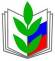                                                    Общероссийский Профсоюз Образования           ПЕРВИЧНАЯ ПРОФСОЮЗНАЯ ОРГАНИЗАЦИЯ МУНИЦИПАЛЬНОГОБЮДЖЕТНОГО ДОШКОЛЬНОГО ОБРАЗОВАТЕЛЬНОГО УЧРЕЖДЕНИЯ ДЕТСКОГО САДА №64 ГОРОДА СТАВРОПОЛЯ ПРОФЕССИОНАЛЬНОГО СОЮЗА   РАБОТНИКОВ НАРОДНОГО ОБРАЗОВАНИЯ И НАУКИ РОССИЙСКОЙ ФЕДЕРАЦИИ(ППО МБДОУ д/с №64 ОБЩЕРОССИЙСКОГО ПРОФСОЮЗА ОБРАЗОВАНИЯ)ОТЧЁТНО-ВЫБОРНОЕ СОБРАНИЕПОСТАНОВЛЕНИЕ                                                   Общероссийский Профсоюз Образования           ПЕРВИЧНАЯ ПРОФСОЮЗНАЯ ОРГАНИЗАЦИЯ МУНИЦИПАЛЬНОГОБЮДЖЕТНОГО ДОШКОЛЬНОГО ОБРАЗОВАТЕЛЬНОГО УЧРЕЖДЕНИЯ ДЕТСКОГО САДА №64 ГОРОДА СТАВРОПОЛЯ ПРОФЕССИОНАЛЬНОГО СОЮЗА   РАБОТНИКОВ НАРОДНОГО ОБРАЗОВАНИЯ И НАУКИ РОССИЙСКОЙ ФЕДЕРАЦИИ(ППО МБДОУ д/с №64 ОБЩЕРОССИЙСКОГО ПРОФСОЮЗА ОБРАЗОВАНИЯ)ОТЧЁТНО-ВЫБОРНОЕ СОБРАНИЕПОСТАНОВЛЕНИЕ                                                   Общероссийский Профсоюз Образования           ПЕРВИЧНАЯ ПРОФСОЮЗНАЯ ОРГАНИЗАЦИЯ МУНИЦИПАЛЬНОГОБЮДЖЕТНОГО ДОШКОЛЬНОГО ОБРАЗОВАТЕЛЬНОГО УЧРЕЖДЕНИЯ ДЕТСКОГО САДА №64 ГОРОДА СТАВРОПОЛЯ ПРОФЕССИОНАЛЬНОГО СОЮЗА   РАБОТНИКОВ НАРОДНОГО ОБРАЗОВАНИЯ И НАУКИ РОССИЙСКОЙ ФЕДЕРАЦИИ(ППО МБДОУ д/с №64 ОБЩЕРОССИЙСКОГО ПРОФСОЮЗА ОБРАЗОВАНИЯ)ОТЧЁТНО-ВЫБОРНОЕ СОБРАНИЕПОСТАНОВЛЕНИЕ